Zápis o  losování veslařských závodůAkce:	Mistrovství ČR Masters 2017 s mezinárodní účastíPořadatel : 		Český veslařský svaz a TJ Jiskra TřeboňMísto závodů: 		TřeboňTermín konání :	 sobota 15. 7. 2017 – neděle 16. 7. 2017Přítomni: Z.Norková – komise Masters, A. Poisl - komise rozhodčích ČVS,  J. Johánek – Sekretariát ČVS Přihlášené kluby, oddíly:VK Blesk, Bohemians Praha, Kondor Brandýs n. L., SVK Břeclav, Dukla Praha, VK Hodonín, Hradecký klub veslařů, VK Vajgar Jindřichův Hradec, Lokomotiva Beroun, LS Brno,  KV Mělník 1881, MFFP Praha, TJ Neratovice, VK Olomouc, VK Perun Ostrava, VŠB Ostrava, Jiskra Otrokovice, ČVK Pardubice, VK Přerov,  VK Slavia Praha, VS Tábor, TJ Jiskra Třeboň, VK Moravia Uherské Hradiště, USK Pardubice, VK Smíchov, ČVK Brno, ČVK Praha, Chemička Ústí n.L, LIA Wien (AUT), Pirat Wien (AUT), Donaubund Wien (AUT), Albatros Klagenfurt (AUT),  Izola (SLO),  SC DHfK Leipzig (GER),  Grosvenor RC Chester (GBR), RIC (NL), de Amstel (NL), VK Grafičar Belgrade (SRB), Association of Sports Veterans of Ukraine Kyiv (UKR), RCT Berlin (GER), RVPS Berlin (GER), RV Erlangen (GER), Hansa Hamburg (GER), RC Lauffen am Neckar (GER), Der Hamburger und Germania Ruder Club (GER)Poznámky:1.	Schůzka masters se koná v sobotu   15.7.2017 od 8:00 v klubovně veslařské loděnice TJ Jiskra Třeboň. Před poradou zástupců oddílů se bude konat v sobotu  15.7.2017 od 7:15- 8:00 v klubovně veslařské loděnice TJ Jiskra Třeboň povinná prezentace všech posádek, kde bude provedena namátková kontrola registračních průkazů, u zahraničních posádek  osobních dokladů2.  Mezinárodní mistrovství Masters je přístupné bez omezení registrovaným závodníkům kat. Masters ČVS. Závod je přístupný i posádkám ze zahraničí. V  případě potřeby budou kategorie Masters sloučeny. Oceněny budou první tři posádky v případě, že budou startovat v dané kategorii nejméně 4 lodě. Při menším počtu startujících lodí získá pouze vítěz zlatou medaili. Vklady (startovné) jsou v kategorii veteránů 100,- Kč/slajd. Vklady za případné dohlášky jsou 150,- Kč/slajd. Starty na 1000 m volné. U závodů kategorie masters se rozjížďky nekonají.4.  	Vážení kormidelníků,  2 - 1 hod. před první  jízdou jejich disciplíny v každém závodním dnu. Při vážení bude vyžadován registrační průkaz nebo jiný úřední doklad. 5.	Všichni startující a realizační týmy jsou povinni se řídit pravidly provozu na závodní dráze dle přiloženého plánku. Dohlášky a změny v posádkách masters, které mají za následek změnu věkové kategorie, jsou možné pouze do prezentace oddílů a klubů před poradou zástupců tak, aby již na poradě bylo definitivní rozdělení do jízd a kategorií. Dohlášky jsou možné pouze v případě, že není plné startovní pole a to po konzultaci se zástupcem komise masters ještě před prezentací oddílů. Změna posádky po prezentaci je možná pouze v rámci přihlášené kategorie, starší závodník smí startovat v mladší kategorii, obráceně to není možné.Startovní čísla byla vylosována prostřednictví výpočetního programu zpracovaného společností Sportis. V průběhu regaty bude provedena zástupci STK namátková kontrola vyznačení lékařských prohlídek v registračních průkazech startujících sportovcůPosádky startují s vlastními startovními čísly, které musí odpovídat ŘZVÚčastníci v tomto závodě startují výhradně na vlastní nebezpečí, odpovědnost a osobní riziko. Pořadatel nenese odpovědnost za zdraví a život závodníka během závodu , ani během případného tréninku a doprovodných akcí Při parkování vleků, aut a autobusů dbejte pokynů pořadatelů. Plánek uzavírek a míst parkování je v příloze zápisu.      	V Praze dne 12.7.2017				Zapsal: J. Johánek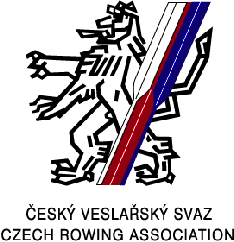 